Publicado en   el 19/12/2013 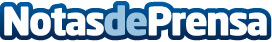 La arpista Lavinia Meijer revisa clásicos del compositor y pianista Ludovico Einaudi Datos de contacto:Nota de prensa publicada en: https://www.notasdeprensa.es/la-arpista-lavinia-meijer-revisa-clasicos-del Categorias: Música http://www.notasdeprensa.es